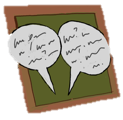 Please complete a discussion board post that answers the following questions. Once you’ve posted, please respond to at least two of your classmates’ posts.How does an understanding of the context in which behavior occurs (ABC) help you develop interventions?Share a time you think you have seen a mismatch between function and intervention.You may use the space below to write down your thoughts before posting.